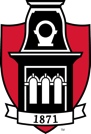 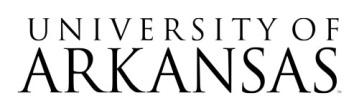 Invitation For Bid (IFB)IFB No. R673781Garvan Woodland Gardens Holiday Lights Assembly and Disassembly	BID RELEASE DATE:  	May 1, 2018	BID DUE DATE:	May 15, 2018*	BID DUE TIME:	2:30 PM CST	SUBMIT ALL BIDS TO:	University of Arkansas		Business Services		Administration Bldg, Rm 321		1125 W Maple St		Fayetteville, AR  72701Signature Required For ResponseRespondent complies with all articles of the Standard Terms and Conditions documents as counterpart to this IFB document, and with all articles within the IFB document.  If Respondent receives the University’s purchase order, Respondent agrees to furnish the items and/or services listed herein at the prices and/or under the conditions as indicated in the IFB.Authorized Signature: _______________________________________		Date: ______________Typed/Printed Name of Signor: ________________________________	Title: ______________*Under no circumstances will late bids be accepted. Failure to deliver by overnight carriers or other such methods shall not be taken into consideration. Bids MUST arrive and be time-stamped by the Procurement Office, located at 1125 West Maple Street, Administration Building 321, Fayetteville, AR 72701 prior to the time and date specified in the Request for Proposal.University of ArkansasGarvan Woodland Gardens Holiday Lights Assembly and DisassemblyInvitation For Bid (IFB)1.	Introduction
The University of Arkansas Garvan Woodland Gardens in Hot Springs, a botanical woodland garden, is seeking the services of a company or individual to manage the assembly and installation our Holiday Light display.  In the 17 years of our Holiday Light Display, Garvan has established itself as a world-class light show. The level of quality and execution for the appearance and professionalism of the final product must meet or exceed past displays. Thus, only very qualified and outstanding vendors with experience need apply. All vendors and their crew will be required to sign a non-disclosure agreement. 2.	Overview
The decoration of roughly 20 acres located in the heart of Garvan Woodland Gardens, Hot Springs, Arkansas, are scheduled to begin on or around Labor Day, a crew (size to be determined by Vendor) will begin at the far ends of the display and begin working inward so as to minimize interruption of summer guests.  Working hours are expected to fall within dawn and dusk and may include up to seven days per week to meet deadlines.The display consists of approximately 100 cone trees of various sizes at a total of 4000 light strands, 60 wrapped trees with approximately 4000 strands total, and roughly 150 pre-lit set pieces and hanging ornaments.  All mini lights are inventoried, processed, rolled and ready for tree wrapping and all set pieces are fully decorated, “plug and play.” All mini lights and set pieces have been quality controlled for disrepair.  Successive in-field damage and repairs will be the responsibility of installers.A few elements will require a moderate amount of assembly and/or decoration in the field.  Unless otherwise noted (i.e. tunnels) all of these pieces are ready to be plugged in and walk away. Arranging them in an aesthetically pleasing way will be the greatest challenge, and will be influenced by terrain and variety of elements.  A professional composition will be the end result and interim reviews with a final sign off by the Owner’s representative will be required before completion.  Please visit the following link to view examples of the 2017 display: http://www.garvangardens.org/the_gardens/hol2017.aspxAll elements of the show are housed on property in our barns and can be transported to the garden by our own tractor and driver.An inventory and schedule of assembly will be provided along with a well-documented master plan with imagery.Upon signing a Non-Disclosure Agreement, respondents of this bid may receive architectural drawings of the Garvan Woodland Gardens displays.ELECTRICAL:Power interfaces, breaker boxes and extended hard-wired duplexes are distributed throughout the property.  Installers would be required to branch off of these outlets with tritaps and extension cords in an organized manner to safely distribute power load.SCHEDULE: Final deadline of installation will be Monday, November 12, 2018, with opening day occurring on Thursday, November 15, 2018. Garden Staff will be on-hand to answer any and all questions. Garden Staff will conduct interim reviews at: 33% on/around September 20, 201866% on/around October 25, 201890% on/around November 2, 2018100%, on Monday, November 12, 2018. The final punch-list will be created at the 100% review. Once assembly is accomplished Garvan Gardens will assume the task of maintenance and operation.Disassembly will begin on January 2, 2018 and must be completed by February 8, 2018. The Garden is closed during the month of January, making disassembly an easier process. SUPPLIES and TOOLS:Owner will supply lights and displays. All equipment, tools and materials for installation are the responsibility of the Contractor. To include: ladders, tape; zipties; lifts, etc.3.	Bid Evaluation
Award will be made on an all or none basis, whichever is in the best interest of the University of Arkansas.  All bids will be evaluated based solely on price and/or discount as specified on the Official Bid Price Sheet.  The University of Arkansas reserves the right to withdraw the IFB and to not make a final award if it is in the best interests of the University to do so.  Bids not meeting the requirements specified in this IFB or received after the bid opening date and time will be rejected and removed from further consideration.4.	Term Contract	The term (“Term”) of this contract will begin upon date of contract award.  If mutually agreed upon in writing by the contractor and the University of Arkansas, the term shall be for an initial period of one (1) year, with option to renew on an annual basis for six (6) additional years, for a combined total of seven (7) years (or 84 months). The University of Arkansas may terminate this Agreement without cause, at any time during the Term (including any renewal periods), by giving the other party thirty (30) days advance written notice of termination. Additionally, in the event of non-appropriation of funds necessary to fulfill the terms and conditions of this Agreement during any biennium period of the Term (including any renewal periods), the parties agree that this Agreement shall automatically terminate without notice.5.	Pricing	Pricing must be listed on the Official Bid Price Sheet in the format provided and must include shipping and handling charges. Failure to submit bid in this required format may result in disqualification.6.	Discounts	Please list percentage (%) discount (from list price) for each category listed on the Official Bid Price sheet where applicable.7.	Warranty	Equipment shall have a minimum standard warranty for each product.8.	Commitment	The University of Arkansas, on behalf of the Garvan Woodland Gardens, makes no commitment to purchase any minimum or maximum quantity of dollar volume of products from the selected supplier.  All utilization of this agreement will be on an as needed basis by GWG.  In responding to the IFB, respondents recognize that the University reserves the right to purchase like and similar products from other suppliers as necessary to meet operation requirements.9.	Contract Items	The University of Arkansas, on behalf of Garvan Woodland Gardens, reserves the right to add items to this contract throughout the term of the contract.  Changes must be submitted in writing and approved by both parties.10.	Price EscalationAll pricing and/or discounts must be firm for a period of one (1) year from the date of the bid award. The contract is renewable on a yearly basis. At the time of 	contract renewal, the University and/or vendor can request price and/or discount adjustments based on current market trends and total volume of business associated with the contract. New pricing and/or discount schedules must be submitted in writing and agreed upon by both parties.  The vendor may request a price adjustment provided the vendor submits proof of an increase in cost prior to the contract renewal.  Acceptable proof includes, but is not limited to, dated price lists or invoices from both before and after the increase, and letters from the manufacturer confirming the cost increase.  Only the increased percentage, up to a maximum of five (5) percent will be allowed and will become effective after approval by the Business Office.  Pricing catalogs must be provided by the bidder.  In the event of a general price schedule decrease, the University will be given full price reduction at the time of the contract renewal.  Requests for price adjustments shall be submitted to the University of Arkansas, Business Affairs Office, 321Administration Building, Fayetteville, AR 72701.11.	Special Offers/PromotionsThe University of Arkansas reserves the right to take advantage of special offers, promotions and educational discounts for which the University of Arkansas is eligible, should they become available.  Should these promotions be less expensive than the normal percentage discount, the University must be given an opportunity to participate.12.	Agreement Authority	The parties agree that they are and shall remain independent parties, and nothing contained in this agreement shall be deemed or interpreted to create any relationship other than that of independent parties. The parties agree that they shall perform all rights and obligations under this agreement as independent parties. No acts performed or representations made, whether written or oral, by either party shall bind the other party.13.	TerminationThe agreement may be terminated, without penalty, by the either party, without cause, by giving thirty (30) days written notice of such termination to the other party. Upon award, the agreement is subject to cancellation, without penalty, either in whole or in part, if funds are not appropriated.  In no event shall such termination by the University as provided for under this section give rise to any liability on the part of the University including, but not limited to, claims of vendor for compensation for anticipated profits, unabsorbed overhead, or on borrowing.  The University’s sole obligation hereunder is to pay vendor for products and/or services ordered and received prior to the date of termination.14.	Governing LawThe parties agree that this contract, including all amendments thereto, shall be construed and enforced in accordance with the laws of the State of Arkansas, without regard to choice of law principles. Consistent with the foregoing, this contract shall be subject to the Uniform Commercial Code as enacted in Arkansas.  If any portion of a vendor’s contract terms and conditions are in conflict with those in this Invitation for Bid or with the laws of the State of Arkansas, State of Arkansas laws shall govern.  Failure to conform to these standards may result in rejection of bid.15.	DisputesThe vendor and the University agree that they will attempt to resolve any disputes in good faith.  Subject to the provisions on sovereign immunity herein, the vendor and the University agree that the State of Arkansas shall be the sole and exclusive venue for any litigation or proceeding that may arise out of or in connection with this contract.  The vendor acknowledges, understands and agrees that any actions for damages against the University may only be initiated and pursued in the Arkansas Claims Commission.  Under no circumstances does the University agree to binding arbitration of any disputes or to the payment of attorney fees, court costs or litigation expenses.16.	DeliveryDelivery must be FOB Destination, 540 Arkridge Road, Hot Springs, AR 71901.  Delivery must be within thirty (30) days after receipt of purchase order from the University of Arkansas. This is for in-stock items and does not apply to specialty items that have a standard delivery time of greater than thirty days. These items will not be bound under this clause.  Delivery shall be made within normal working hours only (8:00 am to 4:30 PM CST).17.	Invalidation of ContractConsistent failure to meet normal delivery time will invalidate the contract.  It will be cancelled and assigned to the next lowest bidder.  This clause does not apply to specialty items that have a normal delivery time of greater that thirty days, this applies to in-stock items only.18.	Time is of the EssenceVendor and University agree that time is of the essence in all respects concerning this contract and performance hereunder.19. 	Permits/Licenses and ComplianceContractor covenants and agrees that it shall, at its sole expense, procure and keep in effect all necessary permits and licenses required for its performance of obligations under this RFP, and shall post or display in a prominent place such permits and/or notices as required by law. Contractor is responsible for compliance with all applicable laws and regulations, including but not limited to, OSHA requirements as well as any Fair Labor Standards Act requirements pertaining to compensation of Contractors employees or subcontractor (if any) working on the project; further, upon request, Contractor shall provide copies of all such permits or licenses to the University.20.	Indemnification and Insurance	The successful Respondent or Contractor shall indemnify, defend, and hold harmless University, its trustees, officers, directors, employees, agents and volunteers from and against any and all losses, costs, expenses, damages, and liabilities resulting from or relating to: (a) any breach by Contractor or Contractor’s members, officers, employees, subcontractors, vendors, and agents of any representation, warranty, or other provision of this RFP, any resulting Contract or any document delivered by Contractor in connection with the products and services contemplated by this RFP; (b) any damage to property or bodily injury, including, but not limited to illness, paralyzation, dismemberment and death, arising from or relating to any products or services provided by the Contractor or uses of the UA campus by Contractor, its officers, employees, agents, volunteers, customers, subcontractors or guests under this RFP or any resulting Contract, or any other activities conducted on the UA campus (whether such activity is authorized or unauthorized by UA); (c) any use of or damage to UA property and any defect in any building and improvement thereon, including, but not limited to, any damage to any parking lots arising from or relating to any permitted uses under this RFP or any resulting Contract; (d) any act or omission of Contractor or any of its officers, agents, employees, invitees, or subcontractor’s employees and invitees; and (e) any violation by Contractor of any applicable NCAA rules or regulations or state, federal or local laws.The obligation to indemnify UA shall include, but shall not be limited to, the obligation to pay any and all losses, costs, expenses, attorneys' fees, damages, and liabilities incurred, as well as any attorneys’ fees and court costs (including, but not limited to, any appellate or appellate-related proceedings).  At no cost or expense to UA, UA’s in-house counsel may participate in any proceedings.  The indemnification obligations under this RFP or any resulting Contract shall survive the expiration or termination of such RFP or resulting Contract.The successful Respondent or Contractor shall purchase and maintain at Contractor’s expense, the following minimum insurance coverage for the period of any Contract.  Certificates evidencing the effective dates and amounts of such insurance must be provided to UA:Workers Compensation: As required by the State of Arkansas.Comprehensive General Liability, with no less than $1,000,000 each occurrence/$2,000,000 aggregate for bodily injury, products liability, contractual liability, and property damage liability.Comprehensive Automobile Liability, with no less than combined coverage for bodily injury and property damage of $1,000,000 each occurrence.  Policies shall be issued by an insurance company authorized to do business in the State of Arkansas and shall provide that policy may not be canceled except upon thirty (30) days prior written notice to UA.Any policy shall cover any vehicle being used in the management, operation, or delivery deriving from Contractor’s operations on UA’s campus.  Contractor shall also be responsible for payment of workers’ compensation insurance for all Contractor’s employees as required by the State of Arkansas.  Contractor shall furnish UA with a certificate(s) of insurance effecting coverage required herein.  Failure to file certificates or acceptance by UA of certificates which do not indicate the specific required coverages shall in no way relieve the Contractor from any liability under the Contract, nor shall the insurance requirements be construed to conflict with the obligations of Contractor concerning indemnification.  Any failure to comply with reporting provisions of the policies shall not affect coverage provided to UA, its trustees, officials, employees, agents or volunteers.  Proof of Insurance must be included in bid Proposal.Contractor shall, at their sole expense, procure and keep in effect all necessary permits and licenses required for its performance under the Contract, and shall post or display in a prominent place such permits and/or notices as are required by law.21.	Sovereign ImmunityNotwithstanding any terms or conditions to the contrary, nothing within the Contractor’s proposal shall constitute a waiver of any immunities to suit legally available to the University, it officers, agents and employees, including, but not limited to the Sovereign Immunity of the State of Arkansas.22.	Additional Redacted Copy REQUIREDProprietary information submitted in response to this IFB will be processed in accordance with applicable State of Arkansas procurement law. Documents pertaining to the IFB become the property of the University of Arkansas and shall be open to public inspection when the bid solicitation has been awarded and a final contract agreement is complete. It is the responsibility of the respondent to identify all proprietary information included in their bid response. The respondent shall submit one (1) separate electronic copy of the bid from which any proprietary information has been removed, i.e., a redacted copy (marked “REDACTED COPY”). The redacted copy should reflect the same pagination as the original, show the empty space from which information was redacted, and should be submitted on a CD or flash drive, preferably in a PDF format. Except for the redacted information, the redacted copy must be identical to the original hard copy submitted for the bid response to be considered. The respondent is responsible for ensuring the redacted copy on CD/flash drive is protected against restoration of redacted data. The redacted copy may be open to public inspection under the Freedom of Information Act (FOIA) without further notice to the respondent once a contract is final.  If during a subsequent review process the University determines that specific information redacted by the respondent is subject to disclosure under FOIA, the respondent will be contacted prior to release of the information.23.	Web Site AccessibilityVendor represents that web-based services substantially comply with the accessibility guidelines of Section 508 of the Rehabilitation Act of 1973 and with Web Content Accessibility Guidelines (WCAG) Version 2.0 Level AA, and agrees to promptly respond to and resolve any accessibility complaints received from University.24.	Prohibition Against Boycotting IsraelIn accordance with Ark. Code Ann. § 25-1-503, Vendor hereby certifies to University that Vendor (a) is not currently engaged in a boycott of Israel and (b) agrees for the duration of this contract not to engage in a boycott of Israel.  A breach of this certification will be considered a material breach of contract.  In the event that Vendor breaches this certification, University may immediately terminate this contract without penalty or further obligation and exercise any rights and remedies available to it by law or in equity.25.	Campus RestrictionsVendor shall not engage in the sale and/or distribution of food and/or beverages at any location on campus.  Vendor shall not permit tobacco, electronic cigarettes, alcohol, or illegal drugs to be used by any of its officers, agents, representatives, employees, subcontractors, licensees, partner organizations, guests or invitees while on the campus of the University.  Vendor further agrees that it will not permit any of its officers, directors, agents, employees, contractors, subcontractors, licensees, partner organizations, guests or invitees to bring any explosives, firearms or other weapons onto the campus of the University, except to the extent expressly permitted by University of Arkansas policies and the Arkansas enhanced concealed carry laws.  Vendor shall not allow any of its officers, directors, agents, employees, contractors, subcontractors, licensees, partner organizations, guests or invitees that are registered sex offenders to enter the campus of the University.  Vendor agrees that it will not permit any of its officers, directors, agents, employees, contractors, subcontractors, licensees, partner organizations, guests or invitees who have been convicted of a felony involving force, violence, or possession or use of illegal drugs to work on this campus.  Vendor will fully comply with all applicable University of Arkansas policies, and federal, state and local laws, ordinances, and regulations.MINIMUM SPECIFICATIONSNOTE:  If offering equal brand and/or specifications, the full description and complete specificationsmust accompany bid at the time of bid opening.  Failure to do so may result in disqualification of bid.   ITEM 1 – Assembly of Cone TreesApproximately 100 cone trees of various sizes at a total of 4000 light strands, approximately 40 light strands per tree.ITEM 2 – Assembly of Wrapped Live TreesApproximately 60 live trees will be wrapped with a total of 4000 light strands. ITEM 3 – Set-Up Pre-Lit Set and Hanging Piecespre-lit set pieces and hanging ornaments.A few elements will require a moderate amount of assembly and/or decoration in the field.  Unless otherwise noted (i.e. tunnels) all of these pieces are ready to be plugged in and walk away. Arranging them to look good is the challenge because of the terrain or because they were made at different times by different people and not necessarily made to go together.  Making it look professional will require experience and an eye for visual design.Power interfaces, breaker boxes and extended hard-wired duplexes are distributed throughout the property.  Installers would be required to branch off of these outlets with tritaps and extension cords in an organized manner to safely distribute power load.All elements of the show are housed on property in our barns and can be transported to the garden by our own tractor and driver.An inventory and schedule of assembly will be provided along with a well-documented master plan with imagery.University of ArkansasGarvan Woodland Gardens Holiday Lights Assembly and DisassemblyOfficial Bid Price SheetBID NAME:  Garvan Woodland Gardens Holiday Lights Assembly and DisassemblyBID NUMBER: R673781BID DUE DATE:  May 15, 2018 2:30 PM CSTNOTE:  Bids must be submitted on this official bid form to be considered.  Vendors must use this Official Bid Price Sheet when submitting bids in response to this IFB.  Provide pricing and/or discount where applicable next to the item listed below, per minimum specifications as listed within this bid document. Kit pricing is requested where applicable. Pricing must include shipping and handling charges.NOTE: Shipping must be FOB Destination Fayetteville, AR.Specify Delivery Time:  __________ Days after receipt of order.Bid the following according to minimum specifications or functional equivalent:Vendor Name:Mailing Address:City, State, Zip:Telephone:Email:Item DescriptionQtyUnit PriceTotal Price1.Assembly of Cone Trees1002.Wrapped Live Trees603.Set-Up Pre-Lit Hanging and Set Pieces1504.Other